87.pielikums Ministru kabineta 2013.gada 19.martanoteikumiem Nr.154Riebiņu novada administratīvās teritorijas robežas apraksts                                                                                     (robežas apraksta sagatavošanas datums)Riebiņu novada administratīvās teritorijas robežas karte                                                                                       (robežas kartes sagatavošanas datums)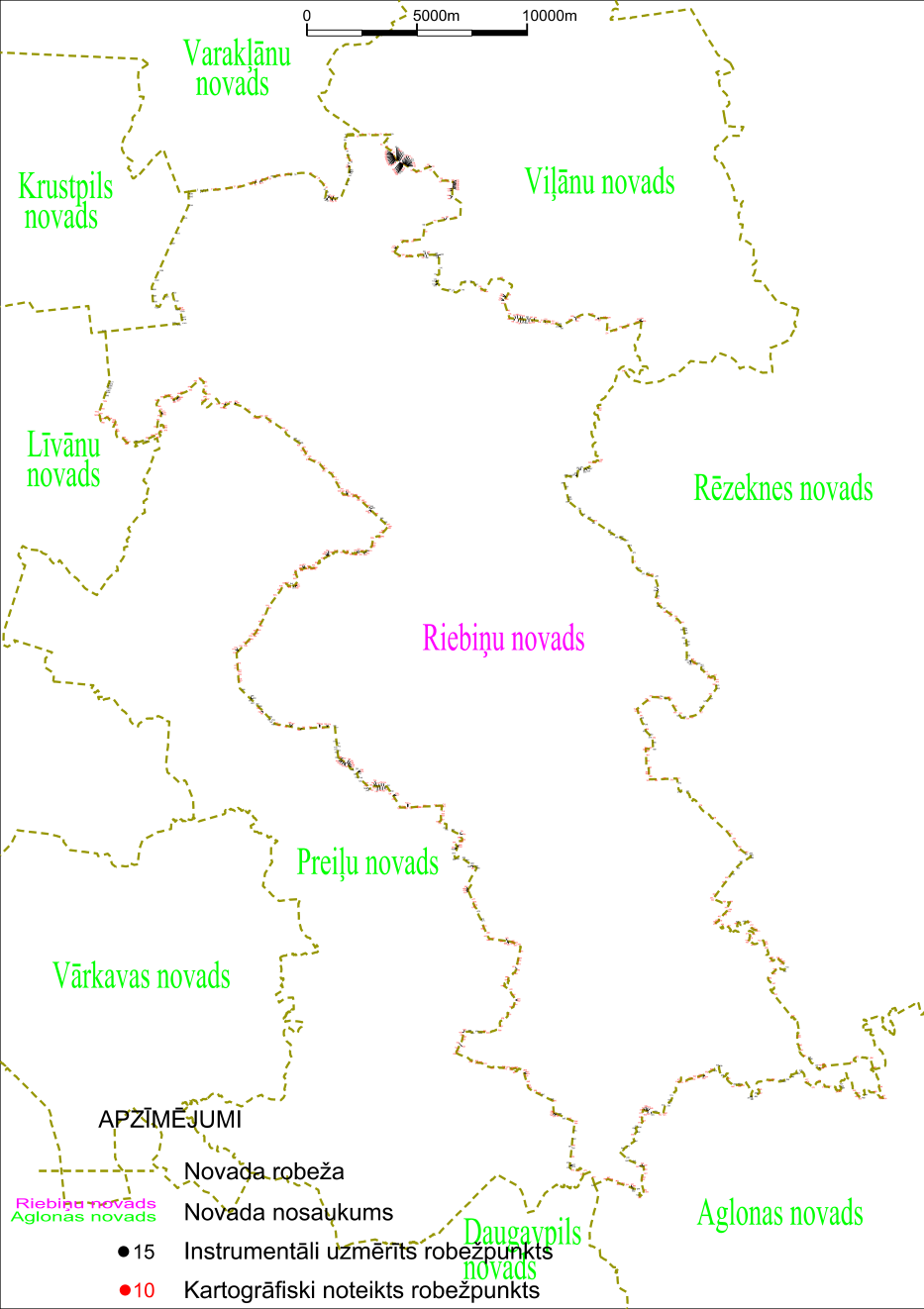 Tieslietu ministra vietā –iekšlietu ministrs R.Kozlovskis                 2012.gada 1.oktobrisNr.
p.k.Tās zemes vienības kadastra apzīmējums, pa kuru noteikta administratīvās teritorijas robežaRobežojošās administratīvās teritorijas nosaukums76780010131Krustpils novadsVarakļānu novads76780010192Varakļānu novads76780010132Varakļānu novads76780010129Varakļānu novads76780010110Varakļānu novads76780010113Varakļānu novads76780010111Varakļānu novads76780010106Varakļānu novads76780010087Varakļānu novads76780010035Varakļānu novads76780010067Varakļānu novads76780010084Varakļānu novads76780010068Varakļānu novads76780010065Varakļānu novads76780010186Varakļānu novads76780010062Varakļānu novads76780010059Varakļānu novads76780010048Varakļānu novads76780010056Varakļānu novads76780010008Varakļānu novads76780010224Varakļānu novads76780010007Varakļānu novads76780010228Varakļānu novads76780010061Varakļānu novads76780010228Varakļānu novads76780010043Varakļānu novads76780010044Varakļānu novads76780010045Varakļānu novads76780030170Varakļānu novads76780030313Varakļānu novads76780030290Varakļānu novads76780030221Varakļānu novads76780030545Varakļānu novads76780030497Varakļānu novads76780030133Varakļānu novads76780030074Varakļānu novads76780030228Varakļānu novads76780030232Varakļānu novads76780030156Varakļānu novads76780030101Varakļānu novads76780030517Varakļānu novads76780030234Varakļānu novads76780030233Varakļānu novadsViļānu novads76780030546Viļānu novads76780030537Viļānu novads76780030022Viļānu novads76780030378Viļānu novads76780030380Viļānu novads76780030379Viļānu novads76780030534Viļānu novads76780030338Viļānu novads76780030242Viļānu novads76780030386Viļānu novads76780030426Viļānu novads76780030336Viļānu novads76780030370Viļānu novads76780030449Viļānu novads76780030402Viļānu novads76780030367Viļānu novads76780030372Viļānu novads76780030363Viļānu novads76780030114Viļānu novads76780030340Viļānu novads76780030354Viļānu novads76780030374Viļānu novads76780030361Viļānu novads76780030359Viļānu novads76780030366Viļānu novads76780030346Viļānu novads76780030031Viļānu novads76780030397Viļānu novads76780030388Viļānu novads76780030135Viļānu novads76780030032Viļānu novads76780030047Viļānu novads76780030164Viļānu novads76780030121Viļānu novads76780030284Viļānu novads76780030272Viļānu novads76780030281Viļānu novads76780030144Viļānu novads76480010143Viļānu novads76480010145Viļānu novads76480010164Viļānu novads76480010042Viļānu novads76480010003Viļānu novads76480010210Viļānu novads76480010152Viļānu novads76480010200Viļānu novads76480010103Viļānu novads76480010102Viļānu novads76480010103Viļānu novads76480010225Viļānu novads76480010060Viļānu novads76480010107Viļānu novads76480010211Viļānu novads76480010225Viļānu novads76480010022Viļānu novads76480010187Viļānu novads76480010146Viļānu novads76480010125Viļānu novads76480010126Viļānu novads76480010128Viļānu novads76480010078Viļānu novads76480010037Viļānu novads76480010081Viļānu novads76480010082Viļānu novads76480010142Viļānu novads76480010070Viļānu novads76480010031Viļānu novads76480010043Viļānu novads76480010182Viļānu novads76480010183Viļānu novads76480010056Viļānu novads76480020374Viļānu novads76480020531Viļānu novads76480020062Viļānu novads76480020061Viļānu novads76480020052Viļānu novads76480020534Viļānu novads76480020057Viļānu novads76480030006Viļānu novads76480030003Viļānu novads76480030017Viļānu novads76480030332Viļānu novads76480030359Viļānu novads76480030034Viļānu novads76480030292Viļānu novads76480030038Viļānu novads76480030047Viļānu novads76480030048Viļānu novads76480030298Viļānu novads76480030049Viļānu novads76480030334Viļānu novads76480030324Viļānu novads76480030250Viļānu novads76480030065Viļānu novads76480030064Viļānu novads76480030063Viļānu novads76480030062Viļānu novads76480030349Viļānu novadsRēzeknes novads76480030040Rēzeknes novads76480040097Rēzeknes novads76480040371Rēzeknes novads76480040094Rēzeknes novads76480040097Rēzeknes novads76480040098Rēzeknes novads76480040099Rēzeknes novads76480050063Rēzeknes novads76480050006Rēzeknes novads76480050097Rēzeknes novads76760020041Rēzeknes novads76760020106Rēzeknes novads76760020105Rēzeknes novads76760020103Rēzeknes novads76760020218Rēzeknes novads76760020045Rēzeknes novads76760020036Rēzeknes novads76760020259Rēzeknes novads76760020135Rēzeknes novads76760020157Rēzeknes novads76760020185Rēzeknes novads76760020070Rēzeknes novads76760020239Rēzeknes novads76760020082Rēzeknes novads76760020007Rēzeknes novads76760020067Rēzeknes novads76760020182Rēzeknes novads76760020222Rēzeknes novads76760020003Rēzeknes novads76760020264Rēzeknes novads76760040376Rēzeknes novads76760040135Rēzeknes novads76760040094Rēzeknes novads76760040436Rēzeknes novads76760040414Rēzeknes novads76760040071Rēzeknes novads76760040031Rēzeknes novads76760040391Rēzeknes novads76760040336Rēzeknes novads76760040118Rēzeknes novads76760040412Rēzeknes novads76760040411Rēzeknes novads76760040348Rēzeknes novads76760040273Rēzeknes novads76760040356Rēzeknes novads76760040165Rēzeknes novads76760040101Rēzeknes novads76760040090Rēzeknes novads76760040289Rēzeknes novads76760040313Rēzeknes novads76760040104Rēzeknes novads76760040400Rēzeknes novads76760040312Rēzeknes novads76760040435Rēzeknes novads76760040099Rēzeknes novads76760040249Rēzeknes novads76760040267Rēzeknes novads76760040246Rēzeknes novads76760040360Rēzeknes novads76760040278Rēzeknes novads76760040359Rēzeknes novads76760040275Rēzeknes novads76760040359Rēzeknes novads76760040337Rēzeknes novads76760040382Rēzeknes novads76760040337Rēzeknes novads76760040426Rēzeknes novads76760040389Rēzeknes novads76760040239Rēzeknes novads76760040347Rēzeknes novads76760040358Rēzeknes novads76760040307Rēzeknes novads76760040338Rēzeknes novads76760040012Rēzeknes novads76760040058Rēzeknes novads76760040010Rēzeknes novads76760050038Rēzeknes novads76760050110Rēzeknes novads76760050028Rēzeknes novads76760050110Rēzeknes novads76700030045Rēzeknes novads76700030046Rēzeknes novads76700030044Rēzeknes novads76700030092Rēzeknes novads76700030047Rēzeknes novads76700030048Rēzeknes novads76700030100Rēzeknes novads76700060143Rēzeknes novads76700060001Rēzeknes novads76700060056Rēzeknes novads76700060129Rēzeknes novads76700060142Rēzeknes novads76700060060Rēzeknes novads76700060061Rēzeknes novads76700060063Rēzeknes novads76700060064Rēzeknes novads76700060068Rēzeknes novads76700060006Rēzeknes novads76700060072Rēzeknes novads76700080192Rēzeknes novads76700080184Rēzeknes novads76700080160Rēzeknes novads76700080013Rēzeknes novads76700080184Rēzeknes novads76700080056Rēzeknes novads76700080184Rēzeknes novads76700100029Rēzeknes novads76700100036Rēzeknes novads76700100038Rēzeknes novads76700100125Rēzeknes novads76700100037Rēzeknes novads76700140006Rēzeknes novadsAglonas novads76700140008Aglonas novads76700140006Aglonas novads76700130081Aglonas novads76700130006Aglonas novads76700130103Aglonas novads76700130011Aglonas novads76700130096Aglonas novads76700130084Aglonas novads76700120270Aglonas novads76700120136Aglonas novads76700120130Aglonas novads76700120298Aglonas novads76700120192Aglonas novads76700120204Aglonas novads76700150022Aglonas novads76700150057Aglonas novads76700150024Aglonas novads76700150055Aglonas novads76700150009Aglonas novads76700150008Aglonas novads76700150029Aglonas novads76700150030Aglonas novads76700150051Aglonas novads76700150037Aglonas novads76700150047Aglonas novads76700150048Aglonas novads76700150047Aglonas novads76700150007Aglonas novads76700150056Aglonas novads76700150047Aglonas novads76700150036Aglonas novads76700150035Aglonas novads76700150043Aglonas novads76700150046Aglonas novadsDaugavpils novadsPreiļu novads76700150032Preiļu novads76700150045Preiļu novads76700150038Preiļu novads76700150045Preiļu novads76700120170Preiļu novads76700120049Preiļu novads76700120171Preiļu novads76700120157Preiļu novads76700120203Preiļu novads76700110328Preiļu novads76700110141Preiļu novads76700110142Preiļu novads76700110339Preiļu novads76700110145Preiļu novads76700110147Preiļu novads76700110244Preiļu novads76700110148Preiļu novads76700110242Preiļu novads76700110092Preiļu novads76700110222Preiļu novads76700110355Preiļu novads76700110334Preiļu novads76700110223Preiļu novads76700110336Preiļu novads76700110087Preiļu novads76700110115Preiļu novads76700110355Preiļu novads76700110251Preiļu novads76700110368Preiļu novads76700110225Preiļu novads76700110361Preiļu novads76700110159Preiļu novads76700110039Preiļu novads76700110163Preiļu novads76700070106Preiļu novads76700070148Preiļu novads76700070104Preiļu novads76700070032Preiļu novads76700070103Preiļu novads76700070030Preiļu novads76700070053Preiļu novads76700070127Preiļu novads76700070050Preiļu novads76700040141Preiļu novads76700040103Preiļu novads76700040102Preiļu novads76700040033Preiļu novads76700040148Preiļu novads76700040140Preiļu novads76700040098Preiļu novads76700040031Preiļu novads76700040150Preiļu novads76700040139Preiļu novads76700040095Preiļu novads76700040203Preiļu novads76700040091Preiļu novads76700040170Preiļu novads76700040029Preiļu novads76700040167Preiļu novads76700040190Preiļu novads76700040154Preiļu novads76700040068Preiļu novads76700040058Preiļu novads76700040137Preiļu novads76700040070Preiļu novads76700040065Preiļu novads76700040162Preiļu novads76700040064Preiļu novads76700040048Preiļu novads76700010162Preiļu novads76700010163Preiļu novads76700010327Preiļu novads76700010164Preiļu novads76700010087Preiļu novads76700010009Preiļu novads76700010096Preiļu novads76620080043Preiļu novads76620080175Preiļu novads76620080116Preiļu novads76620080117Preiļu novads76620080116Preiļu novads76620080118Preiļu novads76620080095Preiļu novads76620080033Preiļu novads76620080015Preiļu novads76620080014Preiļu novads76620080016Preiļu novads76620080160Preiļu novads76620080011Preiļu novads76620080165Preiļu novads76620080123Preiļu novads76620070312Preiļu novads76620070093Preiļu novads76620070016Preiļu novads76620070074Preiļu novads76620070067Preiļu novads76620070284Preiļu novads76620070034Preiļu novads76620070311Preiļu novads76620070286Preiļu novads76620070050Preiļu novads76620070033Preiļu novads76620070206Preiļu novads76620070369Preiļu novads76620070115Preiļu novads76620070315Preiļu novads76620070116Preiļu novads76620070006Preiļu novads76620070139Preiļu novads76620070205Preiļu novads76620070007Preiļu novads76620070140Preiļu novads76620070049Preiļu novads76620070009Preiļu novads76620070008Preiļu novads76620070094Preiļu novads76620070190Preiļu novads76620070361Preiļu novads76620070084Preiļu novads76620070197Preiļu novads76620070193Preiļu novads76620070194Preiļu novads76620070301Preiļu novads76620070302Preiļu novads76620040009Preiļu novads76620040010Preiļu novads76620040007Preiļu novads76620040165Preiļu novads76620040028Preiļu novads76620040092Preiļu novads76620040183Preiļu novads76620040067Preiļu novads76620040068Preiļu novads76620040071Preiļu novads76620040061Preiļu novads76620040017Preiļu novads76620040073Preiļu novads76620040074Preiļu novads76620040185Preiļu novads76620040111Preiļu novads76620040128Preiļu novads76620040043Preiļu novads76620040106Preiļu novads76620040126Preiļu novads76620040033Preiļu novads76620040006Preiļu novads76620040002Preiļu novads76620040206Preiļu novads76620040046Preiļu novads76620040062Preiļu novads76620040140Preiļu novads76620040171Preiļu novads76620010095Preiļu novads76620010178Preiļu novads76620010097Preiļu novads76620010288Preiļu novads76620010098Preiļu novads76620010159Preiļu novads76620010172Preiļu novads76620010174Preiļu novads76620010190Preiļu novads76620010144Preiļu novads76620010037Preiļu novads76620010143Preiļu novads76620010142Preiļu novads76620010141Preiļu novads76620010029Preiļu novads76620010290Preiļu novads76620010309Preiļu novads76620010025Preiļu novads76620010189Preiļu novads76620010011Preiļu novads76620010133Preiļu novads76620010182Preiļu novads76620010127Preiļu novads76620010122Preiļu novads76620010123Preiļu novads76620010061Preiļu novads76620010032Preiļu novads76800040254Preiļu novads76800040044Preiļu novads76800040032Preiļu novads76800040008Preiļu novads76800030172Preiļu novads76800030173Preiļu novads76800030174Preiļu novads76800030050Preiļu novads76800030184Preiļu novads76800030185Preiļu novads76800030186Preiļu novads76800030119Preiļu novads76800030061Preiļu novads76800030088Preiļu novads76800030191Preiļu novads76800030266Preiļu novads76800030191Preiļu novads76800030189Preiļu novads76800030195Preiļu novads76800030075Preiļu novads76800030065Preiļu novads76800030115Preiļu novads76800030093Preiļu novads76800030113Preiļu novads76800030218Preiļu novads76800030217Preiļu novads76800030078Preiļu novads76800030261Preiļu novads76800030121Preiļu novads76800030105Preiļu novads76800010160Preiļu novads76800010117Preiļu novads76800010220Preiļu novads76800010014Preiļu novads76800010071Preiļu novads76800010305Preiļu novads76800010131Preiļu novads76800010202Preiļu novads76800010126Preiļu novads76800010202Preiļu novads76800010053Preiļu novads76800010215Preiļu novads76800010210Preiļu novads76800010219Preiļu novads76800010194Preiļu novads76780060017Preiļu novads76780060129Preiļu novads76780060075Preiļu novads76780060125Preiļu novads76780060098Preiļu novads76780060093Preiļu novads76780060076Preiļu novads76780060130Preiļu novads76780060070Preiļu novads76780060031Preiļu novads76780060124Preiļu novads76780060006Preiļu novads76780060092Preiļu novadsLīvānu novads76780060127Līvānu novads76780060060Līvānu novads76780060054Līvānu novads76780060052Līvānu novads76780060049Līvānu novads76780060201Līvānu novads76780060099Līvānu novads76780060200Līvānu novads76780060048Līvānu novads76780060044Līvānu novads76780060126Līvānu novads76780060013Līvānu novads76780060055Līvānu novads76780060053Līvānu novads76780060045Līvānu novads76780060094Līvānu novadsKrustpils novads76780060099Krustpils novads76780060096Krustpils novads76780040050Krustpils novads76780040041Krustpils novads76780040105Krustpils novads76780040100Krustpils novads76780040118Krustpils novads76780040001Krustpils novads76780040004Krustpils novads76780040031Krustpils novads76780040021Krustpils novads76780040132Krustpils novads76780040021Krustpils novads76780040131Krustpils novads76780040031Krustpils novads76780040084Krustpils novads76780040130Krustpils novads76780040113Krustpils novads76780010089Krustpils novads76780010148Krustpils novads76780010145Krustpils novads76780010134Krustpils novads                 2012.gada 1.oktobris